Автогрейдер John Deere 672G 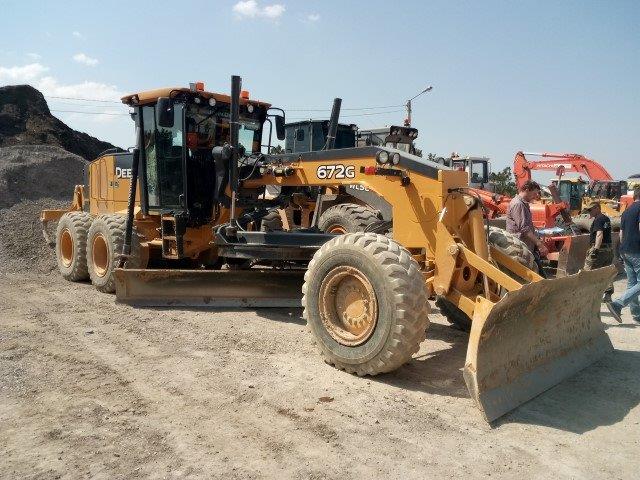 Год изготовления: 2016Наработка: 5056 мото-часовМестоположение: СимферопольСтоимость: 16 000 000,00 руб., в т.ч. НДС 20%.Комплектация:- Двигатель Джон Дир PowerTech 6068H 6.8L (414 Cu. In.) Tier 2 и EU Stage II - Установка на прорезиненных проставках для уменьшения шума и вибрации- Цилиндры с -мокрыми гильзами - Охлаждение наддувочного воздуха- Программируемая авто-остановка двигателя- Автоматическое понижение мощности при перегревании- Фильтр масла двигателя с возможностью замены- Генератор 130 А с высоким уровнем выходного сигнала- Фильтрация топлива и водоотделитель для работы в тяжелых условиях в дополнении к стандартной фильтрации - Выхлопная труба с чёрным глушителем- Редуктор поворотного круга- Системa абсорбирования ударов на отвал- 4.27 м x 686 мм x 25 м с 203 x 19 mm обрезной кромкой железа, 19 мм- 17.5 R 25 L2 Одинарные радиальные шины с ободом из 3 частей- Механическая Коробка Переключения Передач- Отключение гидравлического насоса при запуске машины- Защита на соленоиды трансмиссии- Пневматическое сиденье с подлокотниками и подголовник- Базовые функции плюс 1 доп. функция с плавающим положением для Переднего отвала Включает в себя распределители, тяги, рычаги управления, шланги- Базовые функции плюс 1 доп. функция с плавающим положением на Рыхлитель. - Включает в себя распределители, тяги, рычаги управления, шланги- Передний отвал 2.67м х 0.96м- Установленный сзади Рыхлитель/Скарификатор включает:- комплект Рыхлителя/Скарифаера с тяговым пальцем,- Несмазываемые соединения NeverGrease,- 3 зуба рыхлителя 2х5 дюйма (Длинна зуба 527 мм).- Deluxe освещение - 18 галогенных фонарей  Заправленный кондиционер- Конвертор 10/15А с 24В на 12В- Внешнее зеркало заднего вида- Солнцезащитный козырек на переднем стекле- Держатель для регистрационного номера с подсветкой- Помощь при холодном старте- Подогреватель охлаждающей жидкости в блоке цилиндров (220В)- Проблесковый маячок с кронштейном на кабину (правая сторона)- 3D система нивелирования Leica PowerGrade на основе ГЛОНАСС/GPS системы на основе приемника iCON gps 80- Набор Leica Base iCON GPS60/ST35W ровер/контроллерСкачать фото с сайта:https://www.maxcar54.ru/catalog/prodazha-gruzovikov/greyder-john-deere-672g-2016-g-v/С уважением, Карнаков Вячеслав Владимирович
директор ООО "МаксКар"
8 (383) 233-32-53
8-913-752-39-768-913-477-09-39 (служебный)
стоянка - г. Новосибирск, ул. Кубовая, 60.
(карьер Мочище, ост. Объединение 4, автобаза "КатуньТранс")
maxcar54@mail.ruwww.maxcar54.ruhttps://www.youtube.com/channel/UCIiFI5uro5xB8fkw0N0pyRg/videos